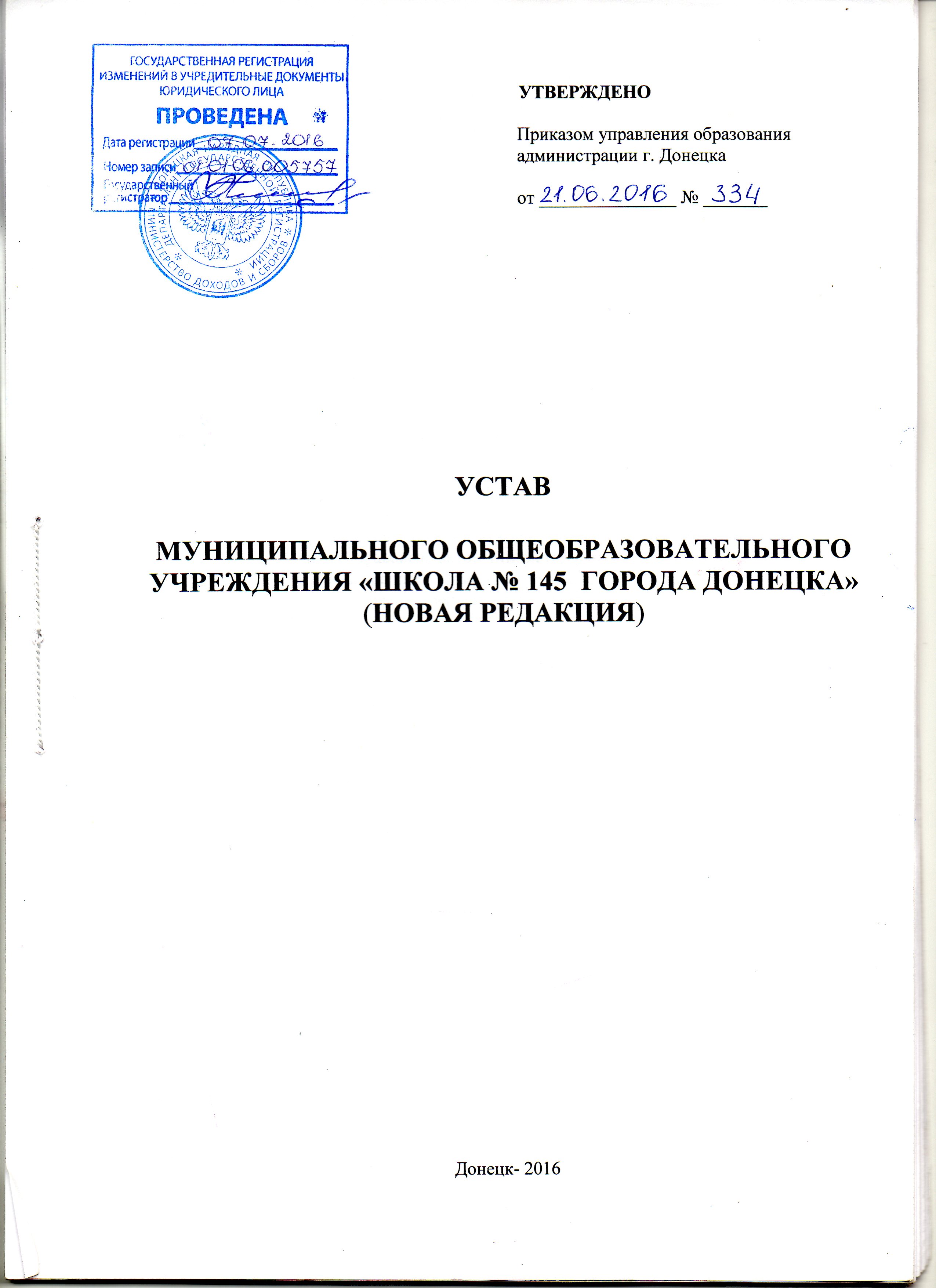 Настоящая редакция Устава является новой редакцией Устава Донецкой общеобразовательной школы  I-III СТУПЕНЕЙ  № 145 Министерства образования и науки Донецкой народной республики,  зарегистрированного Департаментом государственной регистрации Министерства доходов и сборов Донецкой Народной Республики 06.05.2015г., номер регистрационной записи в Едином государственном реестре 0101065757.В соответствии с приказом Департамента образования  г.Донецка Министерства образования и науки Донецкой Народной Республики от 29.01.2015г. № 10 ДонецкАЯ общеобразовательнАЯ  школА  I-III СТУПЕНЕЙ  № 145 ДОНЕЦКОГО ГОРОДСКОГО СОВЕТА дОНЕЦКОЙ ОБЛАСТИ переименована в ДонецкУЮ общеобразовательнУЮ  школУ  I-III СТУПЕНЕЙ  № 145 Министерства образования и науки Донецкой народной республики.В соответствии с распоряжением главы АДМИНИСТРАЦИИ ГОРОДА ДОНЕЦКА от 04.11.2015г. № 1177, ДонецкАЯ общеобразовательнАЯ  школА  I-III СТУПЕНЕЙ  № 145 Министерства образования и науки Донецкой народной республикИ переименована в  МУНИЦИПАЛЬНОЕ ОБЩЕОБРАЗОВАТЕЛЬНОЕ УЧРЕЖДЕНИЕ «ШКОЛА № 145 ГОРОДА  ДОНЕЦКА» (далее – Общеобразовательное учреждение). Новая редакция Устава разработана в соответствии с требованиями Конституции Донецкой Народной Республики (далее – ДНР), Закона Донецкой Народной Республики «Об образовании» (далее - Закон), действующего законодательства Донецкой Народной Республики,  нормативно-правовых актов Министерства образования и науки Донецкой Народной Республики и закрепляет правовые положения и основы  функционирования, имущественного положения, прекращения деятельности Общеобразовательного учреждения. 1. ОБЩИЕ ПОЛОЖЕНИЯМУНИЦИПАЛЬНОЕ ОБЩЕОБРАЗОВАТЕЛЬНОЕ УЧРЕЖДЕНИЕ «ШКОЛА № 145 ГОРОДА ДОНЕЦКА» является муниципальным (коммунальным) общеобразовательным  учреждением  муниципальной системы общего образования города Донецка и подчинено УПРАВЛЕНИЮ ОБРАЗОВАНИЯ АДМИНИСТРАЦИИ ГОРОДА ДОНЕЦКА. 1.2.	Полное наименование: МУНИЦИПАЛЬНОЕ ОБЩЕОБРАЗОВАТЕЛЬНОЕ УЧРЕЖДЕНИЕ «ШКОЛА  № 145 ГОРОДА ДОНЕЦКА».Сокращенное   наименование: МОУ «ШКОЛА № 145 Г. ДОНЕЦКА». 1.3. 	Местонахождение: ДНР 83053, город Донецк, Будённовский район, улица Минская, дом 6.1.4.	МУНИЦИПАЛЬНОЕ ОБЩЕОБРАЗОВАТЕЛЬНОЕ УЧРЕЖДЕНИЕ «ШКОЛА № 145 ГОРОДА ДОНЕЦКА» в соответствии с Указом Главы Донецкой Народной Республики  от  08.05.2015 № 190-3 «О переподчинении  образовательных  учреждений  на местный уровень бюджета» и Распоряжением Главы Донецкой Народной Республики от 05.05.2015 № 61 «О коммунальной (муниципальной) собственности в Донецкой Народной Республике» является  муниципальной (коммунальной) собственностью территориальной  общины  города  ДОНЕЦКА. 1.5. 	Учредителем Общеобразовательного учреждения является АДМИНИСТРАЦИЯ  ГОРОДА  ДОНЕЦКА в лице УПРАВЛЕНИЯ ОБРАЗОВАНИЯ АДМИНИСТРАЦИИ ГОРОДА ДОНЕЦКА.1.6.	В соответствии с порядком, установленным муниципальными правовыми актами администрации г. Донецка функции и полномочия Учредителя Общеобразовательного учреждения  выполняет  УправлениЕ  образования  администрации города Донецка как структурное подразделение АДМИНИСТРАЦИИ ГОРОДА ДОНЕЦКА, в компетенцию которого входит реализация государственной политики в области образования и воспитания на территории г. Донецка (далее – Управление образования). В  своей  деятельности  Общеобразовательное  учреждение подведомственно и подконтрольно  Отделу  образования  администрации Буденновского района  города Донецка (далее – Отдел образования).    1.7. 	Общеобразовательное учреждение создается, переименовывается, реорганизуется и ликвидируется АДМИНИСТРАЦИЕЙ ГОРОДА ДОНЕЦКА по представлению УПРАВЛЕНИЯ  ОБРАЗОВАНИЯ  АДМИНИСТРАЦИИ  ГОРОДА  ДОНЕЦКА в порядке, установленном действующим законодательством и законодательством об образовании.1.8. 	Общеобразовательное  учреждение  является  юридическим  лицом.Права  юридического  лица  у  Общеобразовательного  учреждения  в  части  ведения финансово-хозяйственной деятельности, предусмотренной настоящим Уставом и направленной на обеспечение образовательного процесса, возникают с момента его государственной  регистрации. Общеобразовательное учреждение имеет обособленное имущество, закрепленное за ним на праве оперативного управления в соответствии с действующим законодательством, самостоятельный баланс, лицевые счета в государственном  банке и территориальном  органе  казначейства, открываемые в порядке, установленном законодательством  ДНР  для  бюджетных  учреждений, печати  установленного  образца,  штамп  и  бланки  со своим  наименованием и  другие  реквизиты.1.9.	Общеобразовательное учреждение в своей деятельности руководствуется Конституцией ДНР, Законами ДНР, нормативно-правовыми актами Главы ДНР, Народного Совета и Совета Министров ДНР, приказами Министерства образования и науки ДНР, распорядительными  актами администрации г. Донецка, приказами управления образования администрации г. Донецка и отдела образования администрации Буденновского района  г. Донецка, другими нормативно-правовыми актами ДНР,  данным  Уставом.1.10.	Тип образовательной  организации: общеобразовательная  организация. 1.11. 	Язык обучения и делопроизводства в Общеобразовательном учреждении определяется согласно  Конституции  ДНР  и  законодательству  об  образовании.1.12.	В Общеобразовательном учреждении запрещается создание и деятельность политических  партий  и  религиозных  организаций.  Принудительное привлечение учащихся к вступлению в любое объединение граждан, общественные, общественно-политические, религиозные организации и военизированные формирования, а также к деятельности в указанных организациях, участие в агитационной работе и политических акциях запрещается.1.13.	Общеобразовательное  учреждение  может  иметь  в  своей структуре различные структурные подразделения, обеспечивающие осуществление образовательной деятельности с учетом уровня, вида и направленности реализуемых образовательных программ,  форм обучения и режима пребывания учащихся (филиалы, представительства, учебные и учебно-производственные мастерские, библиотеки, музеи, школьные спортивные клубы и объединения, психологические и социально-педагогические службы  и  другие, предусмотренные  законодательством и другими нормативно-правовыми актами).Структурные  подразделения  Общеобразовательного учреждения, в  том  числе филиалы  и представительства, не являются юридическими лицами и действуют на основании  настоящего Устава и положения о соответствующем структурном подразделении, утвержденного приказом директора. Осуществление образовательной деятельности  в  представительстве   Общеобразовательного учреждения   запрещается.2. ПРЕДМЕТ, ЦЕЛИ  И  ВИДЫ  ОСНОВНОЙ  И  ИНОЙ  ДЕЯТЕЛЬНОСТИ2.1. 	Предметом деятельности Общеобразовательного учреждения является реализация конституционного права граждан ДНР на получение общедоступного и бесплатного начального общего, основного общего и среднего общего образования в интересах человека, семьи, общества и государства; обеспечение охраны и укрепления здоровья  и  создание  безопасных  и  благоприятных  условий  для  разностороннего развития  личности,  в  том  числе  возможности  удовлетворения  потребности  учащихся  в  непрерывном  образовании, самообразовании и получении дополнительного образования; обеспечение отдыха граждан, создание условий  для  культурной,  спортивной  и  иной  деятельности  населения.2.2. 	Основными целями Общеобразовательного учреждения являются:2.2.1.	Удовлетворение  образовательных  потребностей  и  интересов  учащихся в целях физического, интеллектуального, личностного, духовно-нравственного, творческого, социального и профессионального развития посредством осуществления образовательной  деятельности  по  реализации  основных  образовательных  программ начального  общего, основного общего и среднего общего образования;2.2.2.	Приобретение учащимися в процессе освоения основных и дополнительных образовательных программ знаний, умений, навыков и формирование компетенций,  необходимых  для жизни  человека в обществе, осознанного выбора профессии  и  получения  профессионального  образования,  формирования  у учащихся мотивации получения непрерывного образования в течение всей жизни, с учетом индивидуальных психических и физических особенностей, а также культурных потребностей; 2.2.3.	Формирование у учащихся  патриотизма, гражданской позиции и трудолюбия, развитие ответственности, самостоятельности и творческой активности;2.2.4.	Сохранение и приумножение нравственных и культурных ценностей в интересах человека, семьи, общества и государства, создание условий для социализации и самоопределения учащегося на основе социокультурных, духовно-нравственных ценностей и принятых в обществе правил и норм поведения.2.3.    	Основными задачами Общеобразовательного учреждения являются:           2.3.1.	Охрана жизни и укрепление физического и психического здоровья участников  образовательных  отношений. Воспитание сознательного отношения к своему здоровью и здоровью других граждан как высшей социальной ценности, формирование основ здорового образа жизни, сохранение и укрепление физического и психического здоровья учащихся;           2.3.2.	Обеспечение познавательно-речевого, социально-личностного, художественно-эстетического и физического развития учащихся;2.3.3.	Воспитание с учетом возрастных категорий детей  патриотизма, гражданственности, уважения к правам и свободам человека, любви к окружающей природе, Родине, семье;2.3.4.	Обеспечение необходимой коррекции недостатков в физическом и (или) психическом развитии детей, создание условий для получения ими образования.2.3.5.	Взаимодействие с семьями детей для обеспечения полноценного развития учащихся;2.3.6.	Оказание консультативной и методической помощи родителям (законным представителям) по вопросам воспитания, обучения и развития детей.           2.3.7.  Поиск и отбор одаренных детей;           2.3.8. Разработка и апробация нового содержания образования, методов и форм обучения и воспитания;           2.3.9. Развитие личности ученика, его способностей и дарований, научного мировоззрения;2.3.10.  Воспитание уважения к народным традициям и обычаям, государственному и родному языку, национальным ценностям своего народа и других народов и наций.2.4.   	Виды деятельности Общеобразовательного учреждения:2.4.1.	Реализация основных общеобразовательных программ:1)	образовательных программ начального общего образования, 2)	образовательных программ основного общего образования, 3)	образовательных программ среднего общего образования.2.4.2.	Реализация образовательных программ, которые не являются основной целью  деятельности Общеобразовательного учреждения:1)	образовательных  программ дошкольного образования; 2)	дополнительных  общеобразовательных программ:-	дополнительных  общеразвивающих программ;-	дополнительных предпрофессиональных программ;3)	программ  профессионального обучения:-	программ   профессиональной  подготовки по профессиям рабочих, должностям  служащих; -	программ  переподготовки  рабочих, служащих;-	программ   повышения  квалификации  рабочих,  служащих.2.4.3.	Иные виды деятельности Общеобразовательного учреждения:1)	организация  занятости  детей  во  внеурочное  время; 2)	организация отдыха детей в каникулярное время, включая лагеря с дневным пребыванием, летние пришкольные площадки, профильные смены;3)	осуществление библиотечного, библиографического и информационного обслуживания  пользователей  библиотеки;4)	организация  медицинского  обслуживания;5)	организация   питания (в том числе питание детей в помещениях собственных столовых, в том числе приготовление питания в собственных столовых (пищеблоках), либо по договору с обслуживающими предприятиями, технические испытания и исследования - бракераж);6)	предоставление услуг, приносящих прибыль и соответствующих  целям создания Общеобразовательного учреждения;7)	сдача имущества в аренду;8)	услуги  групп  продленного  дня;9)	спортивная,  физкультурно-оздоровительная  деятельность;10)	организация и проведение ярмарок, аукционов, выставок, презентаций, спортивных, культурно-массовых и других мероприятий;11)       оказание логопедической помощи учащимся;12)       консультационные услуги для участников учебно-воспитательного процесса;13)   организация проведения мероприятий методической направленности: семинары, конференции, мастер-классы, круглые столы и т.д.2.4.4. Иные виды деятельности общеобразовательного учреждения:1)	организация занятости детей во внеурочное время;2)	организация отдыха детей в каникулярное время, включая лагеря с дневным пребыванием, профильные смены;3)	осуществление библиотечного, библиографического и информационного обслуживания пользователей библиотеки;4)	предоставление услуг по дневному уходу за детьми;5)	организация медицинского обслуживания;6)	организация   питания (в том числе приготовление питания в собственных столовых (пищеблоках)  либо по договору с обслуживающими предприятиями, технические испытания и исследования - бракераж);7)	приносящие прибыль производство товаров и услуг, отвечающих целям создания Общеобразовательного учреждения; 8)	сдача имущества в аренду;9)	услуги групп продленного дня;10)	спортивная, физкультурно-оздоровительная деятельность;11)	организация и проведение ярмарок, аукционов, выставок, презентаций, спортивных, культурно-массовых и других мероприятий.2.5. 	Общеобразовательное учреждение самостоятельно принимает решения и осуществляет  деятельность  в  пределах  компетенции, определенной  законодательством ДНР  и  настоящим  Уставом.Образовательная деятельность, осуществляемая Общеобразовательным учреждением, подлежит лицензированию в соответствии с законодательством  ДНР  о лицензировании отдельных видов деятельности с учетом особенностей, установленных Законом ДНР  «Об образовании». Право на образовательную деятельность и льготы, предоставляемые действующим законодательством, возникают у Общеобразовательного учреждения с момента выдачи ему соответствующей лицензии. Общеобразовательное учреждение без дополнительных лицензий предоставляет дополнительные платные услуги, не предусмотренные учебными программами и государственными образовательными стандартами, которые не сопровождаются итоговой аттестацией и выдачей документов об образовании, в соответствии с перечнем Министерства образования и науки ДНР. Такие услуги предоставляются на договорной основе всем желающим учащимся, родителям (законным представителям). Платные дополнительные услуги предоставляются отдельно от основной деятельности, финансируемой за счет бюджета.2.6. 	Общеобразовательное учреждение обязано: 2.6.1.	Обеспечивать реализацию в полном объеме образовательных программ, соответствие качества подготовки учащихся установленным требованиям, соответствие применяемых  форм,  средств, методов обучения и воспитания возрастным, психофизическим особенностям, склонностям, способностям, интересам и  потребностям учащихся;2.6.2.	Создавать безопасные условия обучения, воспитания учащихся, присмотра и ухода за учащимися, их содержания в соответствии с установленными нормами, обеспечивающими жизнь и здоровье учащихся, работников Общеобразовательного учреждения;2.6.3.	Соблюдать  права  и  свободы учащихся, родителей (законных представителей),  работников  Общеобразовательного  учреждения.2.7.	Полномочия  Общеобразовательного  учреждения:2.7.1.	Разработка  и  утверждение  образовательных  программ в соответствии с государственными образовательными стандартами и с учетом соответствующих  примерных  основных  образовательных  программ;2.7.2.	Разработка и принятие правил внутреннего распорядка учащихся, правил внутреннего трудового распорядка;2.7.3.	Материально-техническое обеспечение образовательной деятельности, оборудование помещений в соответствии с государственными и местными нормами и требованиями, в том числе в соответствии с государственными образовательными стандартами, государственными требованиями, образовательными стандартами, сохранение материально-технической базы;2.7.4.	Использование финансовых средств в строгом соответствии с распределением, установленным Управлением образования, Отделом образования и соблюдение финансовой дисциплины;2.7.5.	Предоставление Учредителю и общественности отчетов о поступлении и расходовании финансовых и материальных средств, а также отчета о результатах самоанализа;2.7.6.	Прием на работу работников, заключение с ними и расторжение трудовых договоров, распределение должностных обязанностей, создание условий и организация дополнительного профессионального образования работников;2.7.7.	Разработка и утверждение по согласованию с Управлением образования, Отделом образования программы развития Общеобразовательного учреждения;2.7.8.	Прием  учащихся  в  Общеобразовательное  учреждение в соответствии с действующим законодательством и локальными нормативными актами;2.7.9.	Определение списка учебников в соответствии с утвержденным перечнем учебников, а также учебных пособий, допущенных к использованию при реализации соответствующих образовательных программ;2.7.10.	Осуществление текущего контроля успеваемости, промежуточной аттестаций учащихся, установление их форм, периодичности и порядка проведения;2.7.11.Индивидуальный учет результатов освоения учащимися образовательных  программ, а  также хранение в архивах информации об этих  результатах  на  бумажных  и (или)  электронных  носителях;2.7.12.Поощрение учащихся в соответствии с установленными Общеобразовательным учреждением видами и условиями поощрения за успехи в учебной, спортивной, общественной, творческой работе, если иное не предусмотрено настоящим Уставом;2.7.13.Использование и совершенствование методов обучения и воспитания, образовательных технологий, в том числе дистанционных, сетевого и электронного обучения, различных форм организации обучения, воспитания и развития  обучающихся;2.7.14.Проведение самоанализа, обеспечение функционирования внутренней системы оценки качества образования;2.7.15.Создание необходимых условий для охраны и укрепления здоровья, организации питания учащихся и работников Общеобразовательного учреждения;2.7.16.Создание условий для занятия учащихся физической культурой и спортом;2.7.17.Организация охраны здоровья обучающихся учащихся (за исключением оказания первичной медико-санитарной помощи, прохождения периодических медицинских осмотров и диспансеризации) в Общеобразовательном учреждении;2.7.18.Установление требований к одежде учащихся, если иное не установлено требованиями действующего законодательства ДНР;2.7.19.Содействие деятельности советов учащихся, родителей (законных представителей);2.7.20.Обеспечение создания и ведения официального сайта Общеобразовательного  учреждения в информационной сети;2.7.21.Заключение договоров на оказание дополнительных образовательных услуг за счет юридических и (или) физических лиц;2.7.22. Выдача документов об образовании установленного образца;2.7.23. Осуществление научной и (или) творческой деятельности участников учебно-воспитательного процесса.2.8.	Общеобразовательное учреждение и его должностные лица несут  ответственность  в установленном  законодательством  ДНР  порядке:2.8.1.	За  невыполнение  или ненадлежащее выполнение задач, установленных  настоящим  Уставом;2.8.2.	За реализацию не в полном объеме образовательных программ в соответствии с учебным планом;2.8.3.	За качество образования учащихся и выпускников;2.8.4.	За жизнь и здоровье учащихся, работников Общеобразовательного учреждения;2.8.5.	За нарушение или незаконное ограничение права на образование и предусмотренных законодательством ДНР об образовании прав и свобод учащихся, родителей (законных представителей); 2.8.6.	За нарушение требований к организации и осуществлению образовательной деятельности Общеобразовательное учреждение и его должностные лица несут административную ответственность в соответствии с законодательством ДНР;2.8.7.	За невыполнение договорных обязательств перед другими субъектами Общеобразовательное учреждение несет ответственность, предусмотренную соответствующими договорами;2.8.8.	За несоблюдение финансовой дисциплины, за нецелевое использование бюджетных средств Общеобразовательное учреждение и его должностные лица несут административную ответственность в соответствии с действующим законодательством ДНР.3. ОРГАНИЗАЦИЯ УЧЕБНО-ВОСПИТАТЕЛЬНОГО ПРОЦЕССА3.1. Общеобразовательное учреждение самостоятельно разрабатывает  и утверждает Образовательную программу в соответствии с государственными образовательными стандартами и с учетом соответствующих примерных основных образовательных программ начального общего, основного общего и среднего общего образования.Образовательная программа Общеобразовательного учреждения  представляет из себя комплекс основных характеристик образования (объем и содержание образования определенного уровня и (или) определенной направленности, планируемые результаты освоения образовательной программы), организационно-педагогических условий и форм аттестации, который представлен в виде рабочего учебного плана, календарного учебного графика, рабочих программ учебных предметов, курсов, дисциплин (модулей), иных компонентов, а также оценочных и методических материалов.Образовательные программы рассматриваются и утверждаются педагогическим советом.3.2.	Общеобразовательное учреждение осуществляет образовательный процесс в соответствии с уровнями основных образовательных программ общего образования:1)	начальное  общее  образование – 1 - 4 классы (нормативный  срок  освоения –  4 года);2)	основное  общее  образование – 5 - 9 классы (нормативный  срок  освоения  –  5 лет);3)	среднее  общее  образование  –  10 - 11 классы (нормативный срок освоения – 2 года).3.3.   	Общие требования к реализации образовательных программ:1)	образовательные программы реализуются Общеобразовательным учреждением, как самостоятельно, так и посредством сетевых форм их реализации;2)	при реализации образовательных программ используются различные образовательные технологии, в том числе дистанционные образовательные технологии с использованием компьютерно-интегрированных технических средств обучения;3)	при реализации образовательных программ Общеобразовательным учреждением может применяться форма организации образовательной деятельности, основанная на модульном принципе представления содержания образовательной программы и построения рабочих учебных планов, использовании соответствующих образовательных технологий;4)	использование при реализации образовательных программ методов и средств обучения и воспитания, образовательных технологий, наносящих вред физическому или психическому здоровью учащихся, запрещается.3.4. 	Общеобразовательное учреждение планирует свою работу самостоятельно, в соответствии с перспективным и годовым планом работы, рабочим учебным планом. В плане работы отражаются самые основные вопросы работы Общеобразовательного учреждения, определяются перспективы его развития. План работы утверждается педагогическим советом и  директором  Общеобразовательного учреждения, согласовывается с Отделом образования. 3.5.	Основным документом, регулирующим учебно-воспитательный процесс в Общеобразовательном  учреждении,  является  рабочий  учебный план, который составляется  на  основе  Государственного  образовательного стандарта общего образования,  Базисного  учебного  плана,  других  нормативно-правовых  актов  МОН ДНР, с конкретизацией компонента  Общеобразовательного учреждения и определением профиля/ направленности обучения. Рабочий учебный план рассматривается Педагогическим советом, утверждается Директором и согласовывается с Отделом образования. При необходимости, в случаях предусмотренных нормативными документами МОН ДНР и Управления  образования, рабочий учебный план согласовывается с  Городским  методическим центром. В соответствии с рабочим учебным планом, педагогические работники Общеобразовательного учреждения самостоятельно подбирают программы, учебники, учебные пособия, разрешенные МОН ДНР к использованию по определенным государственным образовательным программам, а также научно-методическую литературу, дидактические материалы, формы, методы и средства учебной работы (уроки, лекции, лабораторно-практические, семинарские занятия, диспуты, учебно-производственные экскурсии и т.п.), которые обеспечивают получение учащимися образования на уровне государственных стандартов. 3.6.	Индивидуализация и дифференциация обучения в Общеобразовательном учреждении обеспечивается сочетанием реализации базового компонента государственного стандарта начального общего, основного общего и среднего общего образования и  компонента Общеобразовательной организации учебного плана, который формируется Общеобразовательным учреждением самостоятельно. Дополнительная профильная, общеразвивающая, предпрофессиональная подготовка учащихся достигается в результате изучения специальных курсов, факультативов, курсов по выбору, посещения занятий в кружках, творческих объединениях, обществах и т.д., а также обучения учащихся по индивидуальным учебным планам. В Общеобразовательном учреждении учебно-воспитательный процесс может сочетаться с научно-методической, учебно-исследовательской,  поисковой и экспериментальной работой. 3.7.	Воспитание учащихся в Общеобразовательном учреждении осуществляется во время проведения учебных занятий, в процессе внеурочной и внешкольной работы.3.8. Администрация Буденовского района г. Донецка закрепляет за Общеобразовательным учреждением соответствующую территорию обслуживания и до начала учебного года принимает на учет учащихся, которые должны его посещать в соответствии с действующим законодательством.Сеть классов в Общеобразовательном учреждении формируется по согласованию  с  Управлением  и  Отделом  образования  в  соответствии  с  нормативами  их наполняемости, установленными МОН ДНР, с учетом наличия помещений, отвечающих санитарно-гигиеническим требованиям для осуществления учебно-воспитательного процесса, и в соответствии с количеством поданных заявлений родителей (законных представителей) о зачислении в Общеобразовательное учреждение.В случае необходимости  Общеобразовательное учреждение по согласованию с Управлением и Отделом  образования, с учетом наличия помещений, отвечающих санитарно-гигиеническим требованиям для осуществления учебно-воспитательного процесса, и в соответствии с количеством поданных заявлений о зачислении, может принять решение о создании групп продленного дня для учащихся начального и основного образования; об открытии классов (групп) с заочной, очно - заочной формой обучения в основном и среднем общем и среднем образовании; классов с углубленным изучением отдельных предметов/профильных классов; инклюзивных классов для обучения детей с особыми образовательными потребностями.3.9. 	Зачисление учащихся в Общеобразовательное учреждение осуществляется в порядке, установленном нормативными актами МОН ДНР  и локальными нормативными актами  Общеобразовательного учреждения  приказом Директора на  основании заявления родителей (законных представителей).Зачисление детей в группы продленного дня и отчисление из них осуществляется приказом Директора на основании заявления родителей (законных представителей).3.10. 	Деление классов на группы для изучения отдельных предметов  осуществляется в соответствии с нормативами, установленными МОН ДНР.3.11.	В Общеобразовательном учреждении может организовываться индивидуальное обучение и обучение экстерном согласно нормативным актам МОН ДНР  и локальным нормативным актам  учреждения  на  основании  заявления родителей (законных представителей)/совершеннолетнего  обучающегося  и  приказа  Директора.3.12. 	Учебный год начинается 1 сентября и заканчивается не позднее 1 июля следующего года. Структура учебного года, календарный  учебный график, график каникул, расписание уроков и внеурочных занятий, режим работы школы и групп продленного дня устанавливаются Общеобразовательным учреждением в пределах времени, предусмотренного рабочим учебным планом, по согласованию с Отделом образования и органами санитарного контроля. Продолжительность каникул в течение учебного года не должна составлять менее 8 недель. В зонах экологического бедствия и эпидемий Учредителем может устанавливаться особый режим   учреждения, который согласовывается с органами государственной санитарно-эпидемиологической службы.   3.13.  Изменение продолжительности уроков допускается по согласованию с отделом образования администрации Будённовского района  г. Донецка и территориальным учреждением государственной санитарно-эпидемиологической службы.	Недельная нагрузка учащихся, ежедневное количество и последовательность учебных занятий, их продолжительность, длительность перерывов между учебными занятиями  определяется расписанием уроков, которое составляется в соответствии с рабочим учебным планом, санитарными правилами и нормами  и утверждается Директором.        3.14.	Отвлечение учащихся от учебных занятий на другие виды деятельности запрещаются (кроме случаев, предусмотренных законодательством ДНР).3.15.	Содержание, объем, и характер домашних заданий по каждому предмету определяются педагогическим работником в соответствии с педагогическими и санитарно-гигиеническими требованиями с учетом индивидуальных особенностей учащихся.3.16.	Осуществление текущего контроля знаний, промежуточной аттестации и  государственной итоговой аттестации  учащихся осуществляется в порядке, предусмотренном МОН ДНР и локальными нормативными актами Общеобразовательного учреждения.  Критерии учебных достижений учащихся устанавливается МОН ДНР.3.17.	Неудовлетворительные результаты промежуточной аттестации по одному или нескольким учебным предметам образовательной программы или не прохождение промежуточной аттестации при отсутствии уважительных причин признаются академической задолженностью. Учащиеся, имеющие академическую задолженность, имеют право пройти промежуточную аттестацию по соответствующему учебному предмету не более двух раз в пределах одного академического года с момента образования академической задолженности. В указанный период не включается время болезни учащегося. Для проведения промежуточной аттестации во второй раз Общеобразовательное учреждение создает комиссию, состав которой утверждается Директором. Общеобразовательное учреждение создает условия для ликвидации академической задолженности учащемуся, обеспечивает контроль за своевременностью ее ликвидации. Учащиеся, не прошедшие промежуточной аттестации по уважительным причинам или имеющие академическую задолженность, переводятся в следующий класс условно.Учащийся, не ликвидировавший в установленные сроки академическую задолженность, по усмотрению родителей (законных представителей) оставляется на повторное обучение, переводится на обучение по адаптированным образовательным программам в соответствии с рекомендациями психолого-медико-педагогической комиссии либо на обучение по индивидуальному учебному плану.3.18. По результатам обучения ученикам (выпускникам) выдается соответствующий документ (табель, аттестат).3.19.Учащимся, успешно прошедшим государственную итоговую аттестацию, выдаются следующие документы об образовании, установленного МОН ДНР образца:аттестат об основном общем образовании;аттестат о среднем общем образовании.3.20.	Учащимся,  не  прошедшим  государственную  итоговую  аттестацию или получившим   на	 государственной итоговой аттестации неудовлетворительные результаты, а также лицам, освоившим часть образовательной программы и (или) отчисленным из Общеобразовательного учреждения, выдается справка об обучении (о периоде обучения) или иной документ в порядке и по форме, утвержденным МОН ДНР.3.21.	Перевод  учащегося  в  другую  образовательную  организацию  осуществляется в порядке, предусмотренном МОН ДНР и локальными нормативными актами  Общеобразовательной  организации. 4. УЧАСТНИКИ УЧЕБНО-ВОСПИТАТЕЛЬНОГО ПРОЦЕССА4.1.	Участниками учебно-воспитательного процесса в Общеобразовательном учреждении являются учащиеся, педагогические работники, психологи, библиотекари, другие специалисты Общеобразовательного учреждения, руководители, родители (законные представители) несовершеннолетних учащихся.4.2. 	Статус участников учебно-воспитательного процесса, их права и обязанности определяются в соответствии с действующим законодательством, настоящим Уставом, правилами внутреннего распорядка Образовательного учреждения.4.3.	Учащиеся - лица, осваивающие в Общеобразовательном учреждении образовательные программы начального общего, основного общего или среднего общего образования, дополнительные общеобразовательные программы. 4.3.1.	Учащийся имеет право на: уважение человеческого достоинства, защиту от всех форм физического и психического насилия, оскорбления личности, охрану жизни и здоровья;свободу совести, информации, свободное выражение собственных взглядов и убеждений;доступность и бесплатность полного общего образования в Общеобразовательном учреждении;выбор формы получения образования и формы обучения после получения основного общего образования или после достижения восемнадцати лет;после получения основного общего образования или после достижения восемнадцати лет ознакомление со свидетельством о государственной регистрации, с настоящим Уставом, с лицензией на осуществление образовательной деятельности, со свидетельством о государственной аккредитации, с учебной документацией, другими документами, регламентирующими организацию и осуществление образовательной деятельности в Общеобразовательном учреждении;на получение дополнительных, в том числе платных, образовательных услуг;на пользование учебно-производственной, научной, материально-технической, культурно-спортивной, коррекционно-восстанавливающей и лечебно-оздоровительной базой учебного учреждения;на доступ к информации по всем отраслям знаний;принимать участие в различных видах научно-практической деятельности, конференциях, олимпиадах, выставках, конкурсах и т.п.;принимать участие в работе органов общественного самоуправления учебного учреждения;участвовать в обсуждении предложений и вносить свои предложения по организации учебно-воспитательного процесса, досуга учащихся;участвовать в добровольных самодеятельных объединениях, творческих студиях, клубах, кружках, группах по интересам и т.д.;на уважение человеческого достоинства,  свободное выражение взглядов, убеждений;на защиту от любых форм эксплуатации, психического и физического насилия, от  действий педагогических и других работников, нарушающих права или унижающих честь, достоинство;на безопасные и безвредные условия обучения, воспитания и трудаиные академические права, предусмотренные Законом, другими законодательными и нормативно-правовыми актами ДНР  в  области  организации и проведения образовательной деятельности.4.3.2.	Лица, осваивающие основную образовательную программу в форме самообразования или семейного образования либо обучавшиеся по не имеющей государственной аккредитации образовательной программе, вправе пройти бесплатно в Общеобразовательном учреждении экстерном промежуточную и государственную итоговую аттестацию.  При прохождении аттестации экстерны пользуются академическими правами учащихся по соответствующей образовательной программе.4.3.3.	Учащиеся Общеобразовательного учреждения привлекаются с их согласия и согласия родителей или лиц, их заменяющих, к самообслуживанию, различным видам общественно полезного труда согласно Устава и Правил внутреннего распорядка с учетом возраста, пола, физических возможностей.4.3.4.	Принуждение учащихся к вступлению в общественные объединения, в том числе в политические партии, а также принудительное привлечение их к деятельности этих объединений и участию в агитационных кампаниях и политических акциях не допускается.4.3.5.	Учащиеся обязаны:добросовестно осваивать образовательную программу, выполнять индивидуальный учебный план, в том числе посещать предусмотренные учебным планом или индивидуальным учебным планом учебные занятия, осуществлять самостоятельную подготовку к занятиям, выполнять задания, данные педагогическими, научно-педагогическими работниками в рамках образовательной программы;выполнять требования настоящего Устава, правил внутреннего распорядка и иных нормативных актов по вопросам организации и осуществления образовательной деятельности;уважать честь и достоинство других учащихся и работников Общеобразовательного учреждения, не создавать препятствий для получения образования другими учащимися;бережно относиться к имуществу Общеобразовательного учреждения, личному имуществу и имуществу других участников учебно-воспитательного процесса;выполнять требования педагогических и других работников Общеобразовательного учреждения в соответствии с Уставом и правилами поведения для учащихся;принимать участие в различных видах трудовой деятельности, не запрещенных действующим законодательством;соблюдать правила личной гигиены, иметь опрятный внешний вид;иные обязанности, предусмотренные Законом, иными законами ДНР.4.3.6.	Дисциплина в Общеобразовательном учреждении поддерживается на основе уважения человеческого достоинства учащихся, педагогических работников. Применение физического и (или) психического насилия по отношению к учащимся не допускается.4.3.7.	За неисполнение или нарушение настоящего Устава, правил внутреннего распорядка и иных локальных нормативных актов по вопросам организации и осуществления образовательной деятельности к учащимся могут быть применены меры дисциплинарного взыскания - замечание, выговор, отчисление из Общеобразовательного учреждения, в порядке , предусмотренном Законом и документами МОН ДНР.4.3.8.	Меры дисциплинарного взыскания не применяются к учащимся по образовательным программам начального общего образования.4.3.9.	Не допускается применение мер дисциплинарного взыскания к учащимся во время их болезни, каникул.4.4. 	Педагогические работники.4.4.1.	Педагогическим работником может быть лицо имеющее среднее профессиональное или высшее профессиональное образование, отвечающее квалификационным требованиям, указанным в квалификационных справочниках и (или) профессиональным стандартам, имеющее надлежащий уровень профессиональной подготовки, которые обеспечивает результативность и качество работы, физическое и психическое состояние здоровья которого позволяет выполнять профессиональные обязанности в Общеобразовательном учреждении.4.4.2.	К педагогической деятельности в Общеобразовательном учреждении не допускаются лица, которым она запрещена по медицинским показаниям, по решению суда. 4.4.3.	Назначение на должность, освобождение от должности педагогических и других работников, иные вопросы трудовых отношений регулируются в соответствии с действующим законодательством. 4.4.4. Объем педагогической нагрузки учителей определяется в соответствии с законодательством Директором и утверждается Отделом образования.Объем педагогической нагрузки может быть меньше тарифной ставки (должностного оклада) только с письменного согласия педагогического работника.Перераспределение педагогической нагрузки в течение учебного года допускается лишь в случае изменения количества часов для изучения отдельных предметов, предполагаемого рабочим учебным планом, или с письменного согласия педагогического работника с соблюдением требований законодательства о труде.Директор назначает классных руководителей, заведующих учебными кабинетами, мастерскими, права и обязанности которых определяются нормативно-правовыми актами МОН ДНР, настоящим Уставом, внутренними документами Общеобразовательного учреждения. 4.4.5.	Не допускается отвлечение педагогических работников от выполнения профессиональных обязанностей, кроме случаев, предусмотренных законодательством. Привлечение педагогических работников к участию в видах работ, не предусмотренных рабочим учебным планом, учебными программами и другими документами, регламентирующими деятельность Общеобразовательного учреждения, осуществляется только с их согласия.4.4.6.	Педагогические работники Общеобразовательного учреждения подлежат аттестации в соответствии с порядком, установленным МОН ДНР.4.4.7. 	Педагогические работники Общеобразовательного учреждения имеют право на: свободу преподавания, свободное выражение своего мнения, свободу от вмешательства в профессиональную деятельность;свободу выбора и использования педагогически обоснованных форм, средств, методов обучения и воспитания;творческую инициативу, разработку и применение авторских программ и методов обучения и воспитания в пределах реализуемой образовательной программы, отдельного учебного предмета, курса, дисциплины (модуля);обучение в образовательных организациях, осуществляющих обучение по программам высшего профессионального образования,  учреждениях системы подготовки и повышения квалификации педагогических работников;пользование трудовыми правами и получение социальных гарантий в соответствии с частью 4 статьи 44 Закона;участие в управлении Общеобразовательного учреждения, в том числе в коллегиальных органах управления, в порядке, установленном настоящим Уставом;защиту профессиональной чести и достоинства, на справедливое и объективное расследование нарушения норм профессиональной этики педагогических работников;на участие в работе методических объединений, совещаний, собраний Общеобразовательного учреждения и других органов самоуправления Общеобразовательного учреждения, в мероприятиях, связанных с организацией учебно-воспитательной работы;на прохождение аттестации для получения соответствующей квалификационной категории и получение ее в случае успешного прохождения аттестации;вносить руководству Общеобразовательного учреждения и органам управления образованием предложения по улучшению учебно-воспитательной работы;объединяться в профессиональные союзы и быть членами других объединений граждан, деятельность которых не запрещена законодательством.иные права, предусмотренные Законом, другими законодательными и нормативно-правовыми актами ДНР  в  области  организации и проведения образовательной деятельности.Академические права и свободы, указанные в настоящем пункте, должны осуществляться с соблюдением прав и свобод других участников образовательных отношений, требований законодательства ДНР, норм профессиональной этики педагогических работников.4.4.8.	Педагогические работники обязаны:осуществлять свою деятельность на высоком профессиональном уровне, обеспечивать в полном объеме реализацию преподаваемых учебных предметов, курса, дисциплины (модуля) в соответствии с утвержденной рабочей программой;соблюдать правовые, нравственные и этические нормы, следовать требованиям профессиональной этики;уважать честь и достоинство учащихся и других участников образовательных отношений;систематически повышать свой профессиональный уровень, педагогическое мастерство, общую и политическую культуру;проходить аттестацию на соответствие занимаемой должности в порядке, установленном Законом;контролировать уровень учебных достижений учащихся;нести ответственность за соответствие оценивания учебных достижений учащихся критериям оценки, утвержденным МОН ДНР;доводить результаты учебных достижений учащихся до их сведения, а также до сведения родителей (законных представителей), Директора;участвовать в работе Педагогического совета и Общего собрания работников; соблюдать настоящий Устав, правила внутреннего трудового распорядка;способствовать развитию интересов, склонностей и способностей детей, а также сохранению их здоровья, осуществлять пропаганду здорового образа жизни;способствовать росту имиджа Общеобразовательного учреждения;наставлением и личным примером показывать уважение к государственной символике, принципам общечеловеческой морали;воспитывать у учащихся уважение к родителям, женщинам, старшим по возрасту, народным традициям и обычаям, духовным и культурным ценностям своего народа;готовить учащихся к самостоятельной жизни в духе взаимопонимания, мира, согласия между всеми народами, этническими, национальными, религиозными группами;придерживаться педагогической этики, морали, уважать достоинство учеников;защищать учеников от любых форм физического или психического насилия, предотвращать употребление ими алкоголя, наркотиков, табака, другие вредные привычки;выполнять приказы и распоряжения Директора, иных органов управления Общеобразовательного учреждения, Учредителя, Управления образования, Отдела образования;выполнять другие обязанности, не противоречащие действующему законодательству.4.4.9.	Педагогические работники несут ответственность за неисполнение или ненадлежащее исполнение возложенных на них обязанностей в порядке и в случаях, которые установлены законодательством ДНР. Неисполнение или ненадлежащее исполнение Педагогическими работниками обязанностей, предусмотренных частью 1 статьи 45 Закона, учитывается при прохождении ими аттестации.4.4.10.	Педагогические работники, которые систематически нарушают Устав, правила внутреннего распорядка Общеобразовательного учреждения, не выполняют должностные обязанности, условия трудового договора (контракта) или по результатам аттестации не соответствуют занимаемой должности, освобождаются от работы в соответствии с законодательством. 4.5.	Права и обязанности других работников и обслуживающего персонала Общеобразовательного учреждения регулируются статьей 49 Закона, трудовым законодательством, настоящим Уставом, правилами внутреннего трудового распорядка Общеобразовательного учреждения.           4.6. 	Родители (законные представители) несовершеннолетних учащихся (далее - родители).4.6.1. 	Родители имеют право: выбирать до завершения получения ребенком основного общего образования с учетом мнения ребенка, а также с учетом рекомендаций психолого-медико-педагогической комиссии (при их наличии) формы получения образования и формы обучения, язык образования, факультативные и элективные учебные предметы, курсы, дисциплины (модули) из перечня, предлагаемого Общеобразовательным учреждением;дать ребенку начальное общее, основное общее, среднее общее образование в семье. Ребенок, получающий образование в семье, по решению его родителей (законных представителей) с учетом его мнения на любом этапе обучения вправе продолжить образование в Общеобразовательном учреждении;знакомиться с настоящим Уставом, лицензией на осуществление образовательной деятельности, со свидетельством о государственной аккредитации, с учебно-программной документацией и другими документами, регламентирующими организацию и осуществление Общеобразовательного учреждения;знакомиться с содержанием образования, используемыми методами обучения и воспитания, образовательными технологиями, а также с оценками успеваемости своих детей;защищать права и законные интересы учащихся в органах управления Общеобразовательного учреждения и в соответствующих государственных, судебных органах, органах местного самоуправления;получать информацию обо всех видах планируемых обследований (психологических, психолого-педагогических) учащихся, давать согласие на проведение таких обследований или участие в таких обследованиях, отказаться от их проведения или участия в них, получать информацию о результатах проведенных обследований учащихся;создавать родительские общественные организации и участвовать в их деятельности, принимать участие в управлении Общеобразовательным учреждением путем избрания в совет родителей или иные органы управления, предусмотренные настоящим Уставом;присутствовать при обследовании детей психолого-медико-педагогической комиссией, обсуждении результатов обследования и рекомендаций, полученных по результатам обследования, высказывать свое мнение относительно предлагаемых условий для организации обучения и воспитания детей;обращаться в государственные органы, органы местного самоуправления, к Директору Образовательного учреждения, в иные органы управления Общеобразовательного учреждения по вопросам обучения, воспитания детей;принимать решение об участии ребенка в научной, спортивной, трудовой, экспериментальной деятельности Общеобразовательного учреждения;участвовать в мероприятиях, направленных на улучшение организации учебно-воспитательного процесса и укрепления материально-технической базы Общеобразовательного учреждения.4.6.2.	Родители (законные представители) несовершеннолетних учащихся обязаны:обеспечить получение детьми общего образования, создавать условия для получения ребенком базового общего образования по любой форме обучения;соблюдать требования настоящего Устава, правил внутреннего распорядка Общеобразовательного учреждения, локальных нормативных актов, устанавливающих режим занятий учащихся, порядок регламентации образовательных отношений между Общеобразовательным учреждением и учащимися и (или) их родителями (законными представителями) и оформления возникновения, приостановления и прекращения этих отношений; обеспечивать соблюдение детьми требований настоящего Устава;уважать честь и достоинство ребенка и работников Общеобразовательного учреждения;постоянно заботиться о физическом здоровье, психическом состоянии детей, создавать надлежащие условия для развития их природных способностей;воспитывать трудолюбие, чувство доброты, милосердия, уважительное отношение к Отечеству, семье, государственному и родному языкам, уважение к национальной истории, культуре, ценностям других народов;воспитывать у детей уважение к законам, правам, основным свободам человека;нести материальную ответственность в случае порчи имущества Общеобразовательного учреждения со стороны обучающегося.4.6.3.	Иные права и обязанности родителей (законных представителей) несовершеннолетних учащихся устанавливаются Законом, иными законами ДНР, настоящим Уставом.4.6.4.	За неисполнение или ненадлежащее исполнение обязанностей, установленных настоящим Законом и иными законами Донецкой Народной Республики, родители (законные представители) несовершеннолетних учащихся несут ответственность, предусмотренную законодательством Донецкой Народной Республики.4.7.	Защита прав учащихся, родителей (законных представителей) несовершеннолетних учащихся.4.7.1.	В целях защиты прав учащихся, родители (законные представители) самостоятельно или через своих представителей имеют право:направлять в соответствующие органы управления Общеобразовательного учреждения, а также иные государственные контролирующие инстанции жалобы, заявления, обращения о нарушении или ущемлении их прав и о применении к работникам Общеобразовательного учреждения, нарушающим и (или) ущемляющим права учащихся, родителей (законных представителей), дисциплинарных взысканий. Такие обращения подлежат обязательному рассмотрению указанными органами с привлечением учащихся, родителей (законных представителей). Решение о привлечении к дисциплинарной ответственности работников принимается Директором, после проведения соответствующей проверки.Жалобы, заявления или иные обращения в государственные органы или в органы местного самоуправления рассматриваются в порядке, предусмотренном Законом ДНР «Об обращениях граждан».обращаться в комиссию по урегулированию споров между участниками образовательных отношений, в том числе по вопросам о наличии или об отсутствии конфликта интересов педагогического работника;использовать не запрещенные законодательством ДНР иные способы защиты прав и законных интересов.4.7.2.	Комиссия по урегулированию споров между участниками образовательных отношений создается в целях урегулирования разногласий между участниками образовательных отношений по вопросам реализации права на образование, в том числе в случаях возникновения конфликта интересов педагогического работника, применения локальных нормативных актов, обжалования решений о применении к учащимся дисциплинарного взыскания.Комиссия по урегулированию споров между участниками образовательных отношений создается в Общеобразовательном учреждении из равного числа представителей совершеннолетних учащихся, родителей (законных представителей) несовершеннолетних учащихся, работников Общеобразовательного учреждения.Решение комиссии по урегулированию споров между участниками образовательных отношений является обязательным для всех участников образовательных отношений в Общеобразовательном учреждении и подлежит исполнению в сроки, предусмотренные указанным решением.Решение комиссии по урегулированию споров между участниками образовательных отношений может быть обжаловано в установленном законодательством ДНР порядке.Порядок создания, организации работы, принятия решений комиссией по урегулированию споров между участниками образовательных отношений и их исполнения устанавливается соответствующим Положением, которое утверждается Директором с учетом мнения Педагогического совета, советов учащихся, советов родителей.5. УПРАВЛЕНИЕ ОБЩЕОБРАЗОВАТЕЛЬНЫМ УЧРЕЖДЕНИЕМ5.1. 	Органы управления Общеобразовательного учреждения:1)	Директор.2)	Педагогический совет.3)	Общее собрание участников образовательных отношений.4)	Совет Общеобразовательного учреждения.5)	Учредитель в лице Управления образования. 6)	Отдел образования администрации Буденновского района  города Донецка 5.2. 	Исполнительным органом Общеобразовательного учреждения является Директор. 5.2.1.	Директором может быть лицо, имеющее высшее педагогическое образование на уровне специалитета или магистратуры, стаж педагогической работы  не  менее  пяти  лет, прошедшее аттестацию в соответствии с действующим  законодательством.5.2.2.	Должностные обязанности Директора не могут исполняться по совместительству.5.2.3. 	Директор  назначается  на  должность  и  освобождается от должности в соответствии с действующим законодательством, на основании приказа начальника Управления образования. 5.2.4. 	Полномочия  Директора:1)	самостоятельно решает все вопросы деятельности Общеобразовательного учреждения, за исключением вопросов, отнесенных законодательством ДНР, муниципальными правовыми актами и настоящим Уставом  к  полномочиям  Управления образования, Отдела образования или других  уполномоченных  государственных  органов;2)	представляет интересы Общеобразовательного учреждения без доверенности в государственных, судебных органах, во взаимоотношениях с юридическими и физическими лицами, заключает договора от имени Общеобразовательного учреждения;3)	осуществляет права и обязанности работодателя в отношении работников  Общеобразовательного  учреждения, в  том  числе: прием  на  работу  и увольнение, заключение трудовых договоров, утверждение должностных инструкций, распределение должностных обязанностей, ведет коллективные переговоры и заключает коллективный договор, и иные права и обязанности, предусмотренные законодательством ДНР о труде;4)	осуществляет руководство педагогическим коллективом, создает необходимые условия для повышения профессионального и квалификационного уровня работников. Создает необходимые условия для участия учащихся во внеклассной и внешкольной работе, проведения воспитательной работы;5)	планирует, организует и контролирует образовательно-воспитательный  процесс;6)	отвечает за качество и эффективность работы педагогического коллектива и Общеобразовательного учреждения в целом;7)	обеспечивает  контроль  выполнения учебных планов и образовательных  программ, качества знаний, умений и навыков учащихся;8)	отвечает за соблюдение требований Государственных стандартов образования, за качество и эффективность работы педагогического коллектива;9)	создает  необходимые  условия  для  участия учащихся во внеклассной и внешкольной работе, проведения воспитательной работы;10)	открывает  в  органах  казначейства  лицевые  счета, счета в банках, имеет право первой подписи на финансовых документах;11)	распоряжается средствами Общеобразовательного учреждения в пределах своих полномочий, обеспечивает рациональное использование имущества и средств по целевому назначению;12)	выдает  доверенности;13)	издает приказы и распоряжения обязательные для всех работников и учащихся;14)	утверждает рабочий учебный план, календарный учебный график, рабочие программы учебных предметов, расписание занятий, другие  организационно-педагогические  и  методические  документы в порядке, предусмотренном настоящим Уставом;15)	распределяет  учебную  нагрузку  педагогических  работников  по  согласованию  с  профсоюзным  комитетом;16)	утверждает внутренние документы (локальные нормативные акты) Общеобразовательного  учреждения, кроме тех, утверждение которых настоящим Уставом  отнесено  к  компетенции  иных  органов  управления;17)	обеспечивает соблюдение требований охраны детства, санитарно-гигиенических и противопожарных норм, требований техники безопасности;18)	поддерживает инициативы по совершенствованию системы обучения и воспитания, поощрения творческих поисков, опытно-экспериментальной работы педагогов;19)	способствует привлечению деятелей науки, культуры, членов творческих союзов, работников предприятий, учреждений, организаций к осуществлению учебно-воспитательного процесса, руководству ученическими объединениями по интересам;20)	обеспечивает реализацию права учащихся  на защиту от любых форм физического или психического насилия;21)	принимает меры к предупреждению употребления учащимися алкоголя, наркотиков, других  психотропных  средств;22)	обеспечивает  и  контролирует организацию питания и медицинского обслуживания учащихся; 23)	назначает классных руководителей, заведующих учебными кабинетами, мастерскими, учебно-опытными участками;24)	осуществляет контроль за прохождением работниками Общеобразовательного учреждения в установленные сроки обязательных медицинских осмотров; 25)	ежегодно  отчитывается  о результатах  работы Общеобразовательного учреждения  в  соответствии  с  действующим  законодательством;26)	пользуется всеми правами, социальными гарантиями, мерами социальной поддержки и выполняет обязанности педагогического работника, предусмотренные пунктом 4.4 настоящего Устава;27)	осуществляет иные полномочия, предусмотренные настоящим Уставом, отнесенные к компетенции Общеобразовательного учреждения и не являющиеся компетенцией иных органов управления Общеобразовательного учреждения согласно настоящему Уставу, а также полномочия, предусмотренные действующим законодательством ДНР и нормативными документами МОН ДНР,  Управления образования и Отдела  образования;28)   по согласованию с профсоюзным комитетом утверждает Правила внутреннего распорядка, должностные обязанности работников Общеобразовательного учреждения.5.2.5.	Директор несет ответственность перед учащимися, их родителями (законными представителями), государством, обществом, Учредителем за результаты образовательной  и воспитательной работы и организационно-хозяйственной деятельности Общеобразовательного учреждения.5.2.6.	Директор  имеет заместителей по направлениям деятельности в соответствии со штатным расписанием. Заместители назначаются на должность и освобождаются  от  должности  на  основании  представления  директора  приказом начальника Отдела образования в  соответствии с требованиями действующего  законодательства.5.3. 	Педагогический совет Общеобразовательного учреждения.5.3.1.	В Общеобразовательном учреждении создается постоянно действующий коллегиальный орган - Педагогический совет.5.3.2.	Заседания  Педагогического  совета  проводятся  по необходимости, но не менее четырех раз в год.5.3.3.	Директор является председателем Педагогического совета.5.3.4.	Педагогический совет рассматривает вопросы: 1)	усовершенствования и методического обеспечения учебно-воспитательного процесса;2)	планирования и режима работы Общеобразовательного учреждения;3)	распределение компонента Общеобразовательного учреждения рабочего учебного плана;4)	перевода учащихся в следующий класс и их выпуска, выдачи документов о соответствующем уровне образования, награждения за успехи в учебе;5)	повышения  квалификации  педагогических  работников,  развитию их творческой инициативы, внедрения в учебно-воспитательный процесс достижений науки и передового  педагогического  опыта;6)	участия Общеобразовательного учреждения в инновационной и экспериментальной  деятельности, сотрудничества с высшими профессиональными образовательными организациями и научными учреждениями;7)	морального поощрения учащихся и работников;8)	морального поощрения родителей (законных представителей), общественных деятелей, которые участвуют в организации учебно-воспитательного процесса;9)	привлечения к дисциплинарной ответственности учащихся, работников Общеобразовательного учреждения за невыполнение ими своих обязанностей  и  настоящего  Устава;10)	другие вопросы, связанные с деятельностью Общеобразовательного учреждения, не являющиеся компетенцией иных органов управления.5.4. 	Общее собрание участников образовательных отношений (далее – Общее собрание) Общеобразовательного учреждения.5.4.1.	Общее собрание является органом самоуправления.5.4.2.	Общее собрание созывается не менее одного раза в год. 5.4.3.	В Общем собрании принимают участие все участники образовательных  отношений  Общеобразовательного  учреждения с правом голоса, а также представители Учредителя и Управления образования/ Отдела образования, назначенные ими.5.4.4.	Делегаты Общего собрания с правом решающего голоса избираются от таких трех категорий: - работников Общеобразовательного учреждения – собранием трудового коллектива;- учащихся Общеобразовательного учреждения ІІ-ІІІ уровней образования – классными собраниями;- родителей, представителей общественности – классными родительскими собраниями.Каждая категория избирает одинаковое количество делегатов. Определяется такое количество делегатов: от работников Общеобразовательного учреждения 1/3, учеников 1/3, родителей и представителей общественности 1/3.Срок их полномочий составляет 1 год. Общее собрание правомочно, если в его работе принимает участие не менее половины делегатов каждой из 3-х категорий. 5.4.5.	Решение Общего собрания принимается простым большинством голосов присутствующих. 5.4.6.	Право созвать Общее собрание имеют Учредитель,  Управление  образования, Отдел  образования,  Председатель Совета Общеобразовательного учреждения, Директор, участники  образовательных  отношений  Общеобразовательного  учреждения, если за это высказалось не менее трети от их общего количества.           5.4.7.	Общее собрание рассматривает следующие вопросы:1)	избирает Совет Общеобразовательного учреждения, его Председателя, определяет срок полномочий членов Совета Общеобразовательного учреждения;2)	объединяет  усилия  педагогического и ученического коллективов, родителей (законных представителей) и общественности относительно развития Общеобразовательного учреждения и совершенствования учебно-воспитательного процесса;3)	способствует формированию позитивного имиджа Общеобразовательного учреждения;4)	разрабатывает меры по повышению роли общественности в решении вопросов, связанных с организацией учебно-воспитательного процесса;5)	заслушивает годовой отчет Директора о деятельности Общеобразовательного  учреждения и председателя Совета Общеобразовательного учреждения;6)	утверждает основные направления совершенствования учебно-воспитательного процесса, рассматривает другие важнейшие направления деятельности Общеобразовательного учреждения;7)	выполняет другие функции, не противоречащие действующему законодательству.5.5. 	В период между Общим собранием  действует Совет Общеобразовательного учреждения.5.5.1.	Основными задачами Совета Общеобразовательного учреждения  являются:1)	повышение эффективности учебно-воспитательного процесса во взаимодействии с семьей, общественностью, государственными и частными институтами;2)	определение стратегических задач, приоритетных направлений развития Общеобразовательного учреждения, содействие организационно-педагогическому обеспечению учебно-воспитательного процесса;3)	создание надлежащего педагогического климата в Общеобразовательном учреждении;4)	содействие духовному, физическому развитию учащихся и приобретению ими социального опыта,  формированию навыков здорового образа жизни;5)	поддержка общественных инициатив по совершенствованию обучения и воспитания учащихся, творческих поисков и опытно-экспериментальной работы педагогов;6)	содействие обеспечению  доступности  общего  образования, организации питания, медицинского  обслуживания, досуга и оздоровления учащихся;7)	инициирование действий, способствующих выполнению требований действующего законодательства относительно обязательности получения общего образования;8)	стимулирование морального поощрения учащихся;9)	содействие поиску, поддержке одаренных детей;10)	укрепление партнерских связей между семьями учащихся и Общеобразовательным учреждением с целью обеспечения единства учебно-воспитательного процесса. 11) другие задачи, не противоречащие действующему законодательству.5.5.2.	В Совет Общеобразовательного учреждения избираются пропорционально представители от педагогического  коллектива, учащихся ІІ-ІІІ уровней образования, родителей и общественности. Представительства в Совете и общая его численность определяются Общим собранием Общеобразовательного учреждения и  других  работников  Общеобразовательного  учреждения, учащихся  основного и среднего уровней образования, родителей (законных представителей)  и общественности. в количестве не менее 4 человек от каждой  категории  на срок 3 года. В состав Совета Общеобразовательного учреждения по представлению  Управления  образования, Отдела  образования  могут  быть  включены его  представители. Решение о досрочном прекращении полномочий члена Совета Общеобразовательного учреждения принимается  Общим  собранием. На очередных выборах состав Совета обновляется не менее чем на треть.Полномочия члена Совета Общеобразовательного учреждения могут быть прекращены автоматически без решения Общего собрания на следующих основаниях:-	заявление  члена Совета Общеобразовательного учреждения о сложении полномочий;-	прекращение образовательных отношений между Общеобразовательным учреждением  и  членом  Совета Общеобразовательного учреждения;-	соответствующее  решение Управления  образования/Отдела  образования  относительно  его  представителя  в  Совете Общеобразовательного учреждения.5.5.3.	Количество заседаний Совета Общеобразовательного учреждения определяется их целесообразностью, но должно проводиться  не меньше четырех раз за  учебный год. Совет работает по плану, который утверждается Общим собранием.5.5.4.	Заседание Совета Общеобразовательного учреждения может созываться по инициативе  его Председателя, Директора, Учредителя, Управления образования, Отдела образования, а  также  не менее трети от  общего количества  членов Совета Общеобразовательного учреждения.Решение Совета Общеобразовательного учреждения принимается простым большинством голосов  при  наличии  на  заседании  не  менее  двух  третей  ее  членов.В случае равного количества голосов решающим является голос Председателя Совета Общеобразовательного учреждения. Решения Совета Общеобразовательного учреждения, которые не противоречат действующему законодательству, доводятся в семидневный срок до сведения педагогического коллектива, учащихся, родителей (законных представителей) и общественности.В случае несогласия администрации Общеобразовательного учреждения с решением Совета создается комиссия по согласованию, которая рассматривает спорный вопрос. В состав комиссии входят представители органов общественного самоуправления, администрации, профсоюзного комитета Общеобразовательного учреждения. 5.5.5. Возглавляет Совет Общеобразовательного учреждения Председатель, который избирается Общим собранием из состава его членов.Председатель Совета Общеобразовательного учреждения может быть членом  Педагогического совета.Председателем не могут быть Директор и его заместители.5.5.6.	Для решения текущих вопросов Совет Общеобразовательного учреждения может создавать постоянные или временные комиссии по отдельным направлениям работы. Состав комиссий и содержание их работы определяются Советом Общеобразовательного учреждения.5.5.7.	Члены Совета Общеобразовательного учреждения имеют право выносить на рассмотрение все вопросы, касающиеся деятельности Общеобразовательного учреждения, связанной с организацией учебно-воспитательного процесса, проведением оздоровительных и культурно-массовых мероприятий,  обеспечением  безопасности  участников  образовательных  отношений.5.5.8. 	Для выполнения своих задач Совет Общеобразовательного учреждения: 1)	организует выполнение решений Общего собрания;2)	вносит предложения относительно изменения профильности Общеобразовательного учреждения, изучения иностранных языков и языков национальных меньшинств;3)	совместно с администрацией рассматривает и утверждает план работы Общеобразовательного учреждения, осуществляет контроль его выполнения; 4)	вместе с Директором осуществляет контроль за выполнением требований настоящего Устава;5)	способствует формированию сети классов Общеобразовательного учреждения, обосновывая ее целесообразность для Управления образования, Отдел образования;6)	принимает решение совместно с Педагогическим советом о представлении к награждению выпускников Общеобразовательного учреждения соответствующими поощрительными знаками и документами, а также о предоставлении иных видов моральных поощрений учащимся;7)	вместе с Педагогическим советом определяет целесообразность выбора  учебных  предметов компонента Общеобразовательного учреждения учебных планов, учитывая возможности, потребности учащихся, а также тенденции развития общества и государства, согласовывает рабочие учебные планы на текущий учебный год;8)	заслушивает отчет Председателя, информацию Директора и его заместителей по вопросам учебно-воспитательной и финансово-хозяйственной деятельности;9)	принимает  участие  в  заседаниях  аттестационной  комиссии  с целью  обсуждения  вопросов о присвоении квалификационных категорий и  званий  педагогическим  работникам;10)	выносит на рассмотрение Педагогического совета предложения по улучшению организации внеклассной и внешкольной работы с учащимися;11)	выступает инициатором проведения благотворительных акций;12)	способствует созданию и деятельности центров досуга, а также привлекает общественность, родителей к участию в руководстве кружками, другими видами внеклассной и внешкольной работы, к проведению оздоровительных и культурно-массовых мероприятий с учениками;13)	рассматривает  вопросы  семейного  обучения  и  воспитания;14)	принимает участие по согласию родителей (законных представителей) в обследовании жилищно-бытовых условий учащихся, находящихся в неблагоприятных социально-экономических условиях;15)	способствует  педагогическому  просвещению  родителей;16)	способствует  пополнению  библиотечного  фонда и подписке периодических  изданий;17)	рассматривает вопрос обеспечения получения обязательного общего образования учащимися;18)	организует общественный контроль за питанием и медицинским обслуживанием учащихся;19)	рассматривает обращения участников образовательных отношений по вопросам работы Общеобразовательного учреждения;20)	содействует поиску, поддержке одаренных детей;21)	создает  постоянные  или  временные  комиссии по отдельным направлениям  работы;5.6.	В Общеобразовательном учреждении по решению Общего собрания могут создаваться  и  действовать  Попечительский совет, Совет учащихся (из числа учащихся  8- 11 классов), Родительский комитет, методические объединения, комиссии, полномочия, порядок работы которых определяются соответствующими локальными  нормативными  актами.5.7.	Члены попечительского совета Общеобразовательного учреждения избираются на Общем собрании. Состав попечительского совета формируется из представителей  органов государственной  власти и местного самоуправления, предприятий, учреждений, организаций и отдельных граждан. Попечительский совет принимает меры к укреплению материально-технической и учебно-методической базы, привлечению дополнительных источников финансирования учреждения, улучшению условий для организации учебно-воспитательного процесса, стимулированию творческого труда педагогических работников.5.8.	Управление образования Администрации  города  Донецка, выполняя функции Учредителя Общеобразовательного учреждения, осуществляет следующие полномочия: участие  в  управлении  деятельностью  Общеобразовательного  учреждения в порядке, предусмотренном законодательством и другими  нормативно-правовыми  документами  ДНР,  распорядительными  актами  администрации г. Донецка, настоящим Уставом,  учредительным  документом  Управления образования, отдельными договорами,  другими  нормативно-правовыми актами;утверждение Устава,  изменений  и  дополнений  в Устав Общеобразовательного  учреждения;обеспечение  финансирования  деятельности Общеобразовательного учреждения (как  главный  распорядитель  средств  местного бюджета в сфере образования  в  соответствии  с  действующим  законодательством); контроль  за  соблюдением  порядка  использования  бюджетных  средств;осуществление прав и обязанностей работодателя в отношении директора Общеобразовательного учреждения;аттестация руководителя Общеобразовательного учреждения;обеспечение содержания и бесперебойного функционирования зданий и сооружений  Общеобразовательного учреждения (совместно с Отделом образования);контроль (надзор) и мониторинг за осуществлением Общеобразовательным учреждением образовательной деятельности;контроль за деятельностью директора и педагогического коллектива Общеобразовательного учреждения,  применение  административных  мер к директору;получение необходимой информации о деятельности Общеобразовательного учреждения по соответствующим запросам;обеспечение Общеобразовательного учреждения учебниками и учебными пособиями, допущенными Министерством образования и науки ДНР к использованию при реализации соответствующих образовательных программ;организация предоставления психолого-педагогической, медицинской и социальной помощи учащимся, испытывающим трудности в освоении основных образовательных программ, своем развитии и социальной адаптации;другие  полномочия  в  соответствии  с  действующими  нормативно-правовыми  документами, учредительным документом Управления образования и настоящим  Уставом.5.9.	В  своей  деятельности  Общеобразовательное  учреждение подведомственно и подконтрольно  Отделу  образования  администрации Буденновского района  города Донецка  в  соответствии  с действующим  законодательством  и  в  порядке,  установленном  муниципальными  правовыми  актами  администрации  города  Донецка, нормативными актами Управления  образования  и   настоящим  Уставом. 5.9.1.	Отдел  образования  в пределах своей компетенции осуществляет следующие  полномочия: 1)	участие в управлении деятельностью Общеобразовательного учреждения в порядке, предусмотренном настоящим Уставом, учредительным документом Отдела образования, отдельными договорами;2)	обеспечение содержания и бесперебойного функционирования зданий и сооружений  Общеобразовательного учреждения (совместно с Управлением образования);3)	контроль за осуществлением Общеобразовательным учреждением образовательной  деятельности;4)	получение  необходимой информации о деятельности Общеобразовательного  учреждения  по  соответствующим  запросам;5)	утверждение штатного  расписания, сметы доходов и расходов Общеобразовательного учреждения;6)	контроль  соблюдения  порядка  использования  бюджетных  средств;7)	осуществление  прав и обязанностей работодателя в отношении заместителей  директора  Общеобразовательного учреждения;8)	аттестация педагогических работников Общеобразовательного учреждения;9)	контроль за деятельностью директора, администрации и педагогического коллектива Общеобразовательного учреждения, применение административных мер к заместителям  директора  Общеобразовательного учреждения;10)	обеспечение Общеобразовательного учреждения учебниками и учебными пособиями, допущенными к использованию при реализации соответствующих образовательных программ;11)	содействие организации питания учащихся Общеобразовательного учреждения;12)  организация предоставления психолого-педагогической, медицинской и социальной помощи учащимся, испытывающим трудности в освоении основных образовательных программ, своем развитии и социальной адаптации;13)	назначение лица исполняющего обязанности директора на период его временного отсутствия (командировка, отпуск, больничный лист и т.д.);14)	другие полномочия в соответствии с действующим законодательством, учредительным документом Отдела образования и настоящим Уставом.6. ИМУЩЕСТВО   И   ФИНАНСОВО-ХОЗЯЙСТВЕННАЯ   ДЕЯТЕЛЬНОСТЬ  ОБЩЕОБРАЗОВАТЕЛЬНОГО   УЧРЕЖДЕНИЯ6.1. 	Материально-техническая база Общеобразовательного учреждения включает  здания,  строения, сооружения, землю, коммуникации, оборудование, другие необоротные и оборотные активы, стоимость которых отражается в самостоятельном балансе.6.2. 	Имущество  Общеобразовательного  учреждения,  является  муниципальной (коммунальной) (далее – муниципальной) собственностью территориальной общины города Донецка. Собственник Общеобразовательного учреждения не несёт ответственность  по  обязательствам последнего,  за  исключением  случаев установленных  действующим  законодательством,  а  Общеобразовательное  учреждение  не  отвечает  по  обязательствам  собственника.6.3.  	В целях обеспечения образовательной деятельности за Общеобразовательным учреждением на  праве оперативного управления  Учредитель закрепляет движимое и недвижимое имущество (здания, строения, сооружения, имущество, оборудование, а также другое необходимое имущество потребительского, социального, культурного и иного назначения),  являющееся собственностью территориальной общины г. Донецка или  арендуемое  им  у  третьего  лица.        6.4. 	Право оперативного управления муниципальным имуществом возникает у Общеобразовательного учреждения с момента фактической передачи этого имущества, если иное не установлено действующим законодательством, иным правовыми актами, решениями Учредителя. Состав  муниципального  имущества, передаваемого  Общеобразовательному учреждению, определяется Учредителем или по его поручению Отделом образования и  передается  по  акту  приема-передачи,  который  должен содержать полное описание передаваемого имущества. С момента подписания акта приема–передачи на Общеобразовательное учреждение возлагается обязанность по учету, хранению и инвентаризации переданного ему имущества.                                                                                                                      6.5. 	Полномочия  собственника  по управлению муниципальным (коммунальным)  имуществом, переданным Общеобразовательному учреждению осуществляет управление   коммунальных  ресурсов  Администрации города Донецка. 6.6. 	Общеобразовательное учреждение несет ответственность перед собственником имущества за:а)	эффективное использование имущества;б)	обеспечение сохранности имущества;в)	не допущение ухудшения технического состояния имущества (данное требование не распространяется на ухудшения, связанные с нормативным износом имущества в процессе эксплуатации, а также на ухудшения и разрушения, возникшие вследствие форс-мажорных обстоятельств);г)	осуществление  капитального, по согласованию с собственником, и текущего ремонта имущества;д)	осуществление восстановления изнашиваемой части имущества, при этом имущество, вновь приобретенное взамен списанного (в том числе в связи  с износом), включается в состав имущества, переданного в оперативное  управление.6.7. 	Ведение  учета  муниципального (коммунального) имущества, закрепленного за  Общеобразовательным учреждением на праве оперативного управления, контроль за эффективностью его использования и сохранностью, может осуществляться  Отделом образования. 6.8. 	Для обеспечения учебно-воспитательного процесса материально-техническая  база  Общеобразовательного  учреждения  состоит  из  учебных  кабинетов,  а также спортивного, актового залов, библиотеки, архива, медицинского и компьютерного кабинетов, столовой, помещений для инженерно-технического и учебно-вспомогательного персонала, комнаты психологической разгрузки и т.д. 6.9.	Изъятие основных фондов, оборотных средств и другого имущества Общеобразовательного учреждения проводится только в случаях, предусмотренных действующим законодательством. Ущерб, нанесенный Общеобразовательному учреждению в результате нарушения его имущественных прав другими юридическими и физическими лицами, возмещаются  в  соответствии  с  действующим  законодательством.6.10. 	Общеобразовательное учреждение в соответствии с действующим законодательством пользуется землей, другими природными ресурсами и несет ответственность  за  соблюдение  требований  и  норм по их охране.  Земельные участки, на которых расположены переданные Общеобразовательному  учреждению  на праве оперативного управления  здания  и  иные объекты,  закрепляются  за  ним  в  пользование, на  время  передачи  указанных  выше  объектов.6.11.	Общеобразовательное  учреждение   является   некоммерческой  организацией, находится  на  бюджетном финансировании   и  не  ставит  извлечение  прибыли  основной  целью  своей деятельности. Общеобразовательное учреждение, являясь некоммерческой организацией, вправе осуществлять  предпринимательскую  и  иную,  приносящую  доходы,  деятельность,  но лишь  постольку,  поскольку   это  служит  достижению  целей  и  задач,  ради  которых оно создано  и  исключительно  в  случаях,  предусмотренных  законодательством.6.12.	Финансово-хозяйственная деятельность Общеобразовательного учреждения осуществляется на основании утвержденной сметы доходов и расходов.6.14. 	Источниками формирования сметы доходов и расходов являются:а)	средства местного бюджета в размере, предусмотренном нормативами финансирования общего образования;б)	средства, полученные за оказание платных услуг (углубленное изучение иностранных языков, спортивные секции, кружки художественного творчества и т.п.);в)	доходы от реализации продукции учебно-производственных мастерских, от сдачи в аренду помещений, сооружений, оборудования;г)	благотворительные взносы юридических и физических лиц;д)	другие источники, не запрещенные законодательством.6.15.	Общеобразовательное учреждение расходует полученные из соответствующего  бюджета  средства  строго  в соответствии с утвержденной  сметой доходов и расходов и в пределах установленных лимитов финансирования.6.16. 	Общеобразовательное учреждение не вправе заключать сделки, из которых вытекают денежные обязательства бюджета, без их обязательного предварительного  учета  и   санкционирования  Управлением  образования   в  установленном  порядке.Договоры  от  лица  Общеобразовательного учреждения, на поставку товаров, работ, услуг, вследствие которых возникают бюджетные обязательства, заключаются только в пределах лимитов бюджетных обязательств на реализацию  функций,  предусмотренных  настоящим  Уставом,  на суммы, не превышающие утвержденную смету  доходов  и  расходов  на  текущий  финансовый  период.6.17.	Общеобразовательное учреждение вправе самостоятельно привлекать  кредиты,  предоставлять  гарантии,  поручительства, принимать на себя обязательства  третьих  лиц только после согласования  с  Управлением  образования.6.18.	За  осуществление  присмотра  и  ухода  за  детьми  в  группах  продленного дня Учредитель вправе устанавливать плату, взимаемую с родителей (законных представителей),  и  ее  размер. Учредитель  вправе  снизить  размер  указанной  платы или не взимать ее с отдельных категорий родителей (законных представителей) в определяемых  им  случаях  и  порядке.Не  допускается  включение  расходов  на  реализацию  образовательной программы начального общего и основного общего образования, а также расходов на содержание недвижимого имущества Общеобразовательного учреждения в родительскую плату  за  осуществление  присмотра  и  ухода  за  ребенком  в  группах  продленного дня.6.19. 	Общеобразовательное учреждение имеет право на:а)	передачу третьим лицам в аренду недвижимого имущества, необходимого оборудования и других материальных ресурсов в порядке, предусмотренном Учредителем;б)	по согласованию с Управлением образования пользоваться услугами третьих лиц, финансировать за счет собственных поступлений мероприятия, способствующие  улучшению  социально-бытовых  условий  коллектива,  заключать  иные виды договоров, незапрещенных законодательством с учетом ограничений установленных  настоящим  Уставом.6.20. 	Порядок делопроизводства  и  бухгалтерского  учета в Общеобразовательном учреждении определяется законодательством и нормативно-правовыми  актами  ДНР,  приказами  МОН ДНР и других центральных и местных органов  исполнительной  власти,  распорядительными  актами  Управления  образования  и  Учредителя.6.21. 	Общеобразовательное  учреждение  может  осуществлять  бухгалтерский учет самостоятельно или обслуживаться  централизованной  бухгалтерией  Отдела  образования  (по договору)  в  соответствии  с   решением Отдела  образования,  иметь  самостоятельный  баланс,  лицевые  счета,  открываемые  в  органах  казначейского  исполнения   бюджета  соответствующего  уровня  в  соответствии  с  требованиями  бюджетного  законодательства.6.22. 	Отчетность о деятельности Общеобразовательного учреждения устанавливается  в  соответствии  с  законодательством.7. МЕЖДУНАРОДНОЕ СОТРУДНИЧЕСТВО7.1.	Общеобразовательное учреждение при наличии надлежащей материально-технической  и социально-культурной базы, собственных финансовых средств имеет право принимать участие в международном сотрудничестве  в сфере образования посредством заключения договоров по вопросам образования с иностранными организациями  и  гражданами, в  иных  формах,  предусмотренных действующим законодательством  и  иными  нормативными   правовыми  актами   ДНР,   в  частности  по  следующим  направлениям:1) 	разработка  и  реализация  образовательных  программ  и  проектов  в сфере образования совместно с международными или иностранными организациями, образовательными  ассоциациями;2) 	направление учащихся и педагогических работников Общеобразовательного учреждения  в  зарубежные  образовательные  организации,  которое  включает  в  себя,    в  том  числе,  предоставление  обучающимся  специальных  стипендий  для  обучения     за  рубежом, а также прием иностранных обучающихся, педагогических и научных работников,  в  целях  обучения,  повышения  квалификации и совершенствования научной и образовательной деятельности, в том числе в рамках международного академического  обмена;3) 	реализация  совместных  прикладных  научно-практических  исследований  и  проектов  в  сфере  образования,  совместное  осуществление  инновационной  деятельности;4) 	участие  в  сетевой  форме  реализации  образовательных  программ;5) 	участие  в  деятельности  международных  организаций  и  проведении  международных образовательных, научно-исследовательских и научно-практических проектов, конгрессов, симпозиумов, конференций, семинаров или самостоятельное проведение указанных  мероприятий  на  двусторонней  и  многосторонней  основе.7.2. 	Участие Общеобразовательного учреждения в международных программах, проектах,  ученических  и  педагогических  обменах  осуществляется  по   согласованию   с  Управлением  образования  в соответствии с  действующим   законодательством.8. РЕОРГАНИЗАЦИЯ   ИЛИ   ЛИКВИДАЦИЯ ОБЩЕОБРАЗОВАТЕЛЬНОГО   УЧРЕЖДЕНИЯ8.1. 	Прекращение деятельности Общеобразовательного учреждения как юридического лица осуществляется  в  форме  реорганизации  или  ликвидации. Решение о реорганизации или ликвидации Общеобразовательного учреждения принимает Учредитель по представлению Управления образования или по решению суда в порядке, установленном действующим законодательством ДНР, с учетом особенностей,  предусмотренных  законодательством  об  образовании. 8.2.	Принятие Учредителем решения о реорганизации или ликвидации Общеобразовательного учреждения допускается на основании положительного заключения комиссии по оценке последствий такого решения. Порядок проведения оценки последствий принятия решения о реорганизации  или ликвидации Общеобразовательного учреждения, включая критерии этой оценки, порядок создания соответствующей  комиссии  и  подготовки ею заключения, устанавливаются Управлением  образования.8.3. 	Реорганизация Общеобразовательного учреждения осуществляется путем слияния, присоединения, разделения, преобразования, выделения. В случае реорганизации права и обязанности Общеобразовательного учреждения переходят к правопреемникам в соответствии с действующим законодательством 8.4.	Ликвидация  осуществляется  ликвидационной  комиссией, назначенной Учредителем, а в случаях ликвидации по решению арбитражного  суда  - ликвидационной комиссией, назначенной этим органом. С момента назначения ликвидационной комиссии к ней переходят полномочия  по  управлению  Общеобразовательным  учреждением.Ликвидация Общеобразовательного учреждения, осуществляемая, как правило, по окончании учебного года, происходит путем  аннулирования  лицензии  и  лишения  его  статуса юридического лица. Общеобразовательное учреждение считается ликвидированным с момента внесения соответствующей записи в Единый государственный реестр юридических лиц и физических лиц-предпринимателей.8.5.	В случае прекращения деятельности Общеобразовательного учреждения, аннулирования соответствующей лицензии, лишения его государственной аккредитации по соответствующей образовательной программе  или  истечения  срока  действия  государственной  аккредитации по  соответствующей  образовательной  программе,  Управление  образования обеспечивает перевод учащихся с согласия их родителей (законных представителей) в другие образовательные организации, осуществляющие образовательную деятельность по образовательным программам  соответствующих  уровня  и  направленности. 8.6.	При реорганизации или ликвидации Общеобразовательного учреждения работникам, которые увольняются или переводятся, гарантируется  соблюдение  их  прав  и  интересов  в соответствии с трудовым законодательством ДНР.8.7.	При реорганизации  Общеобразовательного  учреждения  все документы,  образовавшиеся в процессе его деятельности (управленческие, по  основной  деятельности, финансово-хозяйственные, по личному составу и др.)  передаются  в  установленном  порядке  на  хранение   правопреемнику,  а  при  ликвидации – на  архивное  хранение в соответствии с действующим архивным законодательством ДНР.8.8.	При ликвидации  Общеобразовательного  учреждения  кредитор не вправе  требовать  досрочного  исполнения  соответствующего  обязательства,  а  также  прекращения  обязательства и возмещения связанных с этим убытков. 8.9.	Имущество, которое остается после удовлетворения претензий кредиторов направляется на развитие муниципальной сферы образования  согласно  распорядительному  акту  Учредителя.9. ЗАКЛЮЧИТЕЛЬНЫЕ ПОЛОЖЕНИЯ9.1. 	Дополнения и изменения  в  настоящий  Устав  вносятся  по решению Управления  образования.9.2.	Все изменения и дополнения  в  Устав  вступают  в  силу  после  их  государственной  регистрации  уполномоченным органом  в  порядке,  установленном действующим  законодательством.9.3.	В Общеобразовательном учреждении создаются условия для ознакомления всех работников, учащихся, родителей (законных представителей) несовершеннолетних  обучающихся  с   Уставом.9.4.	Общеобразовательное учреждение формирует открытые и общедоступные информационные ресурсы, содержащие информацию о его деятельности, и обеспечивает доступ к таким ресурсам посредством размещения их на официальном сайте в информационно-телекоммуникационной сети.Общеобразовательное учреждение размещает на официальном сайте информацию, а  также  копии  документов,  предусмотренных  статьей  26 Закона. В случае внесения  изменений в информацию или  документы, опубликованные на официальном сайте согласно требованиям настоящего раздела Устава,  Общеобразовательное учреждение обязано привести в соответствие опубликованную информацию в течение 10 рабочих  дней  со  дня  изменения  информации, создания новых  документов,  получения  или  внесения  в  них  соответствующих  изменений. 9.5.	Общеобразовательное учреждение принимает следующие локальные нормативные акты, относящиеся к его деятельности в рамках установленной компетенции: приказы директора, распоряжения, положения, инструкции, правила и другие локальные нормативные акты, не противоречащие законодательству ДНР и настоящему Уставу.